Содержание рабочей программы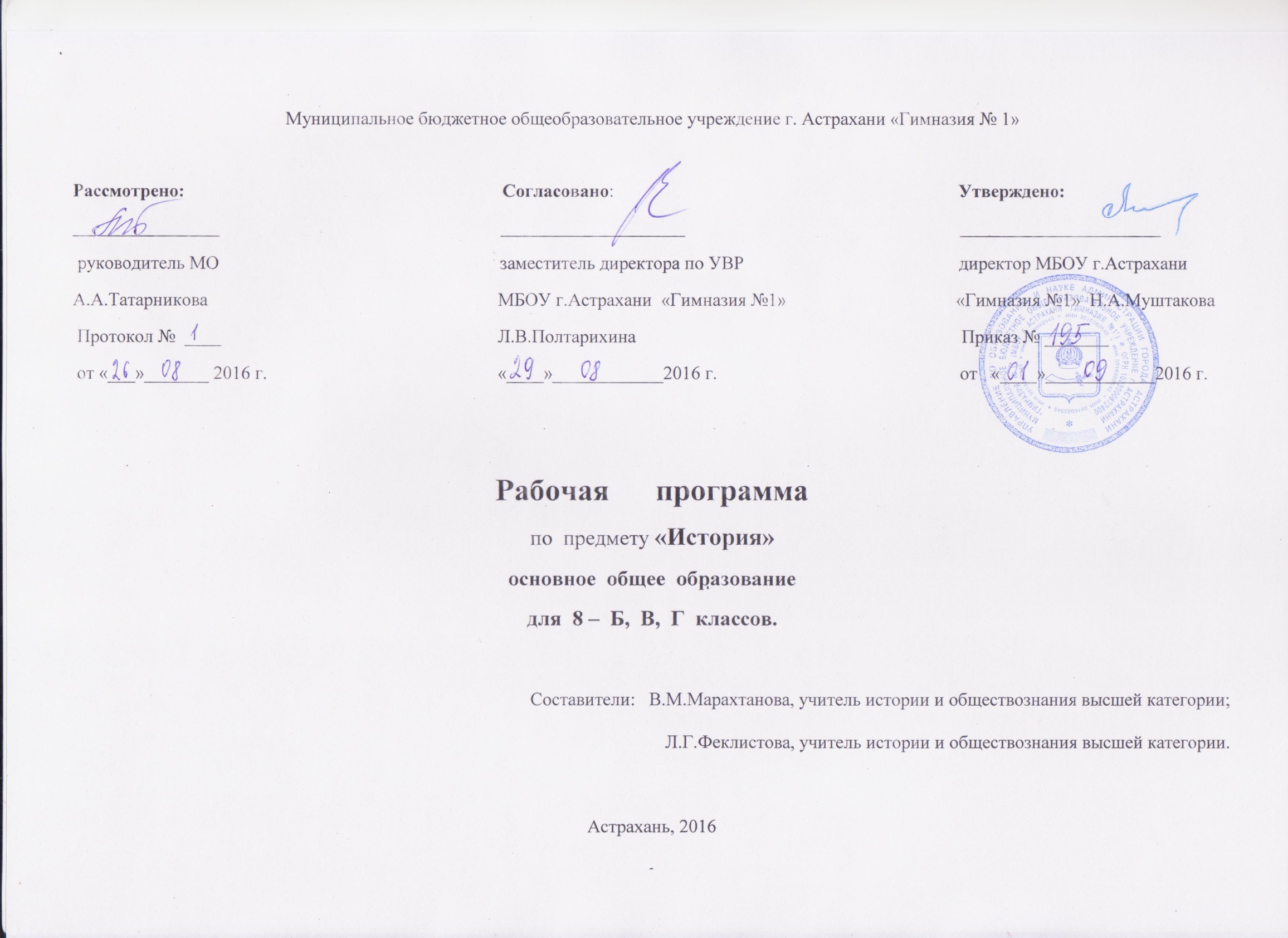 Пояснительная записка. – стр. 3 - 4Планируемые результаты освоения учебного предмета, курса. – стр. 4 - 5Содержание учебного предмета, курса. – стр. 5 - 11Календарно – тематическое планирование. – стр. 12 - 311.Пояснительная запискаВ связи с утверждением Концепции нового УМК по отечественной истории, составной частью которого является Историко-культурный стандарт (далее-ИКС), были созданы новые УМК по истории России. Данные документы (Концепция и ИКС) являются ориентирами для преподавания истории в школе, задания ОГЭ и ЕГЭ по истории составляются с их учетом, потому педагогам необходимо ознакомиться с ними (http://минобрнауки.рф/документы/3483).В связи с началом реализации Историко-культурного стандарта в практике преподавания отечественной истории нужно учитывать следующие условия: 1) при реализации Концепции нового УМК по отечественной истории предполагается обязательный переход на ЛИНЕЙНУЮ структуру преподавания истории России;2) внесены существенные изменения в Федеральный перечень учебников. На сайте Министерства образования и науки РФ опубликован приказ от 8 июня 2015 г. № 576 «О внесении изменений в федеральный перечень учебников от 31 марта 2014 г. № 253», в котором говорится об исключении из него всех, существовавших до этого момента,  учебников по истории России для основной школы и внесении трех новых линий учебников (издательств Просвещение, Дрофа, Русское слово).3) п. 2 вышеуказанного приказа: «Организации, осуществляющие образовательную деятельность по основным общеобразовательным программам, вправе в течение пяти лет использовать в образовательной деятельности приобретенные до вступления в силу настоящего приказа учебники, которые исключаются из федерального перечня».Рабочая программа «История» 8 класс составлена на основе:- требований к результатам освоения основной образовательной программы основного общего образования;- примерной программы основного общего образования по истории;- идей и положений Концепции духовно-нравственного развития и воспитания личности гражданина России;- программы по истории для 5-9 классов общеобразовательных учреждений (авторы-составители: Т.П. Андреевская, О.Н. Журавлева, А.Н. Майков) – М.: Вентана-Граф, .Рабочей программе соответствуют учебники:В.В. Носков, Т.П. Андреевская «Всеобщая история. 8 класс» – М.: Вентана-Граф, 2014 г.Н.Н. Лазукова, О.Н. Журавлева  «История России. 8 класс» / под общей ред. чл.-корр. РАН Р.Ш. Ганелина. – М.: Вентана-Граф, 2014 г.Количество учебных часов: 68 (2 часа в неделю):Важность изучения в школе предмета «История» обусловлена его познавательными и мировоззренческими свойствами. В процессе освоения предмета закладываются основы знаний об историческом пути человечества, об особенностях развития российской цивилизации, формируются представления о многообразии окружающего мира и о месте в нем нашей страны, толерантное сознание и поведение.Рабочая программа составлена на 2016 – 2017 учебный год.Задачами изучения в основной школе предмета «История» являются:- определение для учащихся исторических ориентиров самоидентификации в современном мире, формирование у них российской гражданской идентичности;- овладение учащимися знаниями об основных этапах развития народов нашей страны и всего человечества с древнейших времен и до наших дней;- приобретения опыта активного освоения российского и мирового культурно-исторического наследия;- воспитание патриотизма и гражданственности, приверженности к идеям гуманизма, уважение прав человека и демократических ценностей;- усвоение базовых национальных ценностей на основе изучения российского и мирового исторического опыта;- формирование умений применять исторические знания для осмысления сущности современных общественных явлений и их оценки;- развитие умений анализировать, сопоставлять и оценивать содержащуюся в различных источниках информацию о событиях и явлениях прошлого и настоящего;- выработка современного понимания истории в контексте гуманитарного знания и реалий общественной жизни.Школьный предмет «История» относится к общественно-научным (социальным) дисциплинам. Он состоит из двух самостоятельных курсов – «Всеобщая история» и «История России». Содержание курсов ориентировано на системно-деятельностную организацию процесса формирования знаний, универсальных и специальных умений учащихся с опорой на использование современных технологий обучения.2.Планируемые результаты:Личностными результатами обучения по предмету «История» являются:- воспитание российской гражданской идентичности, патриотизма, уважения к Отечеству как к многонациональному и мультикультурному образованию;- развитие личностных и духовных качеств, позволяющих уважительно и доброжелательно относиться к другим людям, их мнению, мировоззрению, культуре, языку, гражданской позиции, истории, культуре;- формирование толерантного отношения к религии, традициям, языку и ценностям народов России. Метапредметными результатами обучения по предмету «История» являются:- освоение обучающимися способов деятельности, применимых как в рамках образовательного процесса, так и в реальной жизни;- развитие умений искать, анализировать, сопоставлять и оценивать содержащуюся в различных источниках информацию о событиях и явлениях прошлого и настоящего;- умение формулировать, аргументировать и отстаивать свое мнение, использовать информационно-коммуникативные технологии;- формирование коммуникативной компетентности в общении и сотрудничестве, в процессе образовательной, творческой и других видов деятельности;- умение формировать и осваивать универсальные учебные действия, ставить для себя новые задачи в познавательной деятельности.Предметными результатами обучения по предмету «История» являются:- усвоение системы исторических знаний, гуманистических и демократических ценностей, идей мира и взаимопонимания;- расширение элементов социального опыта, опыта творческой деятельности;- приобретение опыта историко-культурного и цивилизационного подхода к оценке различных явлений;- освоение приемов установления причинно-следственных связей.Таким образом, система формирования разнообразных умений, навыков и способов познавательной деятельности учащихся в процессе изучения истории России с использованием данного УМК направлена на реализацию важнейшего требования модернизации школьного образования – перехода к развивающей модели обучения, к деятельностным формам организации учебного процесса.3.Содержание курса«Всеобщая история» (не менее 26 часа)Европейские государства в XIX – начале XX вв. Европейские страны в первой половине XIX в.  (7 часов)Европа в эпоху Наполеона Бонапарта. Консульство и Первая империя во Франции. Наполеон Бонапарт – император. Внутренняя политика Наполеона, его кодексы. Годы военных триумфов Наполеона. Духовная и культурная жизнь во Франции в эпоху Наполеона. Антифранцузские коалиции в борьбе в Наполеоном. Крушение наполеоновской империи. Венский конгресс. Идея создания новой системы международных отношений. Священный союз и его роль в международной политике.Основные направления общественной мысли в XIX в. Либерализм. А. Смит, Дж. С. Милль. Консерватизм. Э. Бёрк, Ж. де Местр. Социализм и коммунизм. А. Сен-Симон, Ш. Фурье, К. Маркс, Ф. Энгельс.Британия в первой половине XIX в. Укрепление позиций Британии как мирового лидера. Особенности экономического развития страны. Двухпартийная система. Борьба за парламентскую реформу. Чартистское движение. Внешняя и колониальная политика.Германский союз в первой половине XIX в. Политическое устройство германских государств, Германский таможенный союз. Пруссия и Австрия: соперничество за лидерство в Германском союзе.Франция в период Реставрации и Июльской монархии. Монархия Бурбонов. Июльская революция 1830 г.: причины, основные события, последствия. Правление Луи-Филиппа Орлеанского.Международные отношения в первой половине XIX в. и европейские революции 1820-1823 гг. и 1848-1849 гг. Причины, особенности, итоги революций в европейских странах. Влияние революций на международные отношения. Восточный вопрос. Крымская война как общеевропейский конфликт. Новые явления в культурной жизни европейских государств к середине XIX в.Европейские государства во второй половине XIX – начале XX вв. (8 часов)Вторая империя во Франции. Император Наполеон III. Экономическое и политическое развитие страны. Внешняя политика Второй империи.Германия: на пути к единству. Предпосылки объединения Германии. О. Бисмарк. Война с Австрией. Образование Северогерманского союза.Движение за объединение Италии. Движение карбонариев. Общество «Молодая Италия». Д. Мадзини. Д. Гарибальди. К. Кавур. Объединение Италии.Франко-германская война 1870-1871 гг. Причины войны, ее ход. Конец Второй империи. Сентябрьская революция 1870 г. и Парижская коммуна 1871 г. Поражение Франции. Значение франко-германской войны для судеб европейских государств. Новые политические идеологии.Международное рабочее движение. Положение рабочих в странах Европы. I Интернационал и Альянс социалистической демократии.Германия. Образование Германской империи. Экономическое развитие. Государственное устройство и политическая жизнь империи. Отто фон Бисмарк – канцлер империи. «Культуркампф» и борьба с социал-демократическим движением. Император Вильгельм II. Внешняя и колониальная политика.Третья республика во Франции. Экономическое развитие. Политическая жизнь страны: коррупция государственного аппарата. Панамский канал. «Дело Дрейфуса». Социалистическое движение. Внешняя политика.Викторианская Англия. Британская империя: доминионы и колонии. Экономическое развитие Великобритании. Политическая жизнь и английское общество в викторианскую эпоху. Б. Дизраэли и У. Гладстон. Внешняя и колониальная политика. Образование лейбористской партии. Австро-Венгрия. Образование Австро-Венгерской империи. Политическое устройство. Особенности экономического развития. Межнациональные противоречия. Культурная жизнь. Внешняя политика.Международные отношения в последней трети XIX в. Нарастание межнациональных противоречий. Восточный кризис 1875-1878 гг. как общеевропейский конфликт. Складывание системы военно-политических союзов в Европе в 1879-1893 гг.Американский континент в XIX в. (3 часа)Испанские и португальские колонии в Центральной и Южной Америке. Война за независимость в Испанской Америке. Симон Боливар. Образование независимых государств и своеобразие развития стран Латинской Америки.Международное положение США после достижения независимости. Доктрина Монро. Экономическое развитие США в первой половине XIX в. Плантационное хозяйство на Юге и положение чернокожих рабов. Расширение территории США. Нарастание конфликта между Севером и Югом страны. А. Линкольн. Гражданская война и ее итоги. Демократы и республиканцы. «Реконструкция» Юга. Становление США как ведущей державы мира. Особенности формирования и характерные черты североамериканской культуры.Страны Востока в XIX – начале XX вв. (3 часа)Упадок Османской империи. Правление Селима III и Махмуда II: первые попытки проведения реформ. Начало распада Османской империи. Танзимат. Дальнейшее углубление политического и экономического кризиса империи. Победа младотрецкого движения в 1908-1909 гг. и ее последствия.Британская Индия. Деятельность Ост-Индской компании и завершение завоевания Индии. Великое индийское восстание 1857-1859 гг. Индия под властью британской короны во второй половине XIX в. «Пробуждение» Индии.Китай. «Открытие» Китая Западом. Опиумные войны. Восстание тайпинов. Политика «самоусиления» и раздел Китая на сферы влияния. «Боксерское» восстание. Синьхайская революция.Япония. «Открытие» Японии. «Реставрация Мэйдзи», ее последствия для страны. Превращение Японии в великую мировую державу. Особенности культурного развития народов Азии.Особенности культурного развития народов Азии.Развитие культуры в XIX – начале XX вв. (2 часа)Наука и техника на службе человека. Открытия в области математики, физики, химии, медицины и биологии. Философия и общественные науки. Технический прогресс. Рождение кино.Литература и искусство. Основные художественные течения в XIX в. Романтизм, реализм, натурализм и их крупнейшие представители. Отход от традиций реализма в живописи, скульптуре и архитектуре в конце XIX – начале XX вв. Импрессионизм. Постимпрессионизм. Модерн. Авангардизм. Музыка. Изменения в жизненном укладе различных социальных слоев в Европе и в мировосприятии европейцев в конце XIX – начале XX в. (К. Маркс, Ф. Ницше, З. Фрейд). Правовые, нравственные и религиозные ценностные ориентиры европейцев на рубеже веков.Международные отношения в начале XX в. (4 часа)Первая мировая война (1914-1918 гг.). Нарастание противоречий между великими державами. Англо-бурская война. Обострение международного соперничества на Дальнем Востоке на рубеже XIX-XX вв. Русско-японская война. Образование Антанты. Балканы – «пороховой погреб» Европы. Происхождение и причины Первой мировой войны. Ход военных действий и важнейшие сражения. Международные отношения в годы Первой мировой войны. Завершение Первой мировой войны.Итоги и особенности развития стран Европы, Азии и Америки в начале XX в. Характерные черты периода Нового времени (итоговое обобщение). (1 час)«История России XVIII – начала XX вв.» (не менее 42 час.)Российская империя в XVIII в. (10 часов)Россия при Петре I. Россия на пороге XVIII в. Начало правления Петра Великого. Северная война. Первые преобразования. Экономические реформы в стране. Государственное управление и общество при Петре. Культура во времена Петра Великого.Становление Российской империи. Россия после Петра Великого. От Елизаветы Петровны до Екатерины II. Внутренняя политика Екатерины II. Внешняя политика. Павел I.Российская империя в первой половине XIX в. (13 часов)Внутренняя политика Александра I. Император Александр I. Либеральные планы государственных преобразований. М.М. Сперанский. Учреждение министерств. Создание Государственного совета. Аграрный вопрос в политике Александра I. Усиление консервативных тенденций во внутренней политике к началу 20-х гг. XIX в. А.А. Аракчеев. Военные поселения.Россия в системе международных отношений начала XIX в. Основные направления внешней политики Александра I. Отечественная война 1812 г. Причины и начало военных действий. М.Б. Барклай-де-Толли. П.И. Багратион. М.И. Кутузов. Бородинская битва. Рост сплоченности российского общества в условиях внешней опасности. Народный характер войны. Традиции народного сопротивления иноземному вторжению. Д.В. Давыдов. Изгнание наполеоновских войск из России. Причины и значение победы России в Отечественной войне. Патриотизм и воинский долг в понимании участников войны 1812 г. Влияние войны на российское общество. Заграничные походы русской армии. Венский конгресс. Создание Священного союза. Возрастание роли России на международной арене.Общественная мысль и общественное движение России в первой четверти XIX в. Рост национального самосознания российского общества в первой половине XIX в. Либеральные и консервативные идеи в российском обществе. Причины движения декабристов. Первые дворянские тайные организации. Северное и Южное общества и их программы. П.И. Пестель. Н.М. Муравьев. К.Ф. Рылеев. Восстание на Сенатской площади в Петербурге 14 декабря 1825 г. Восстание Черниговского полка. Подавление движения декабристов. Патриотизм, гражданский долг, дворянская честь в понимании декабристов.Внутренняя политика Николая I. Николай I. Кодификация законов Российской империи. Третье отделение Собственной его императорского величества канцелярии. А.Х. Бенкендорф. Усиление политического надзора над российским обществом. Цензура. Бюрократизация государственного аппарата. Реформа управления государственными крестьянами. П.Д. Киселев. Протекционистская политика. Денежная реформа.Общественная мысль и общественное движение во второй четверти XIX в. Историческая судьба России и антикрепостнические идеи в общественном сознании россиян. Теория официальной народности. С.С. Уваров. Славянофилы и западники. П.Я. Чаадаев. Зарождение русского социализма. В.Г. Белинский. А.И. Герцен. Петрашевцы. Россия в системе международных отношений второй четверти XIX в. Основные направления внешней политики Николая I. Крымская война 1854-1856 гг. Причины, участники и их цели. Синопское сражение. П.С. Нахимов. Военные действия на фронтах Крымской войны. Оборона Севастополя. В.А. Корнилов. Понятие воинской чести, доблести и солдатского долга защитников Севастополя. Парижский мир. Причины и последствия поражения России в войне.Экономическое развитие России в первой половине XIX в. Аграрное хозяйство России. Ремесло и кустарное производство. Развитие промышленности и транспорта. Начало промышленного переворота, его особенности в России. Внутренняя и внешняя торговля. Противоречия в экономическом развитии России. Социальное развитие в первой половине XIX в.  Изменения в положении сословий российского общества. Дворянство – главная опора самодержавия. Расслоение в дворянском сословии. Духовенство и его влияние в обществе. Купечество. Переход купечества к занятиям промышленностью. Рост мещанства. Крестьянство. Рост отходничества. Ценностные представления основных сословий российского общества.Территориальный рост России и национальная политика государства в первой половине XIX в. Народы Украины, Прибалтики, Финляндии и Польши в составе Российской империи. Конституционное законодательство в Польше и Финляндии. Польское восстание 1830-1831 гг. Вхождение Грузии и Бессарабии в состав России. Кавказская война 1816-1864 гг. А.П. Ермолов. Шамиль. Кавказ в составе России. Национальные традиции народов России.Культура России в первой половине XIX в. Политика в области просвещения. Создание системы средних и высших образовательных учреждений. Сословный характер образования. Развитие российской науки. Н.И. Лобачевский. Н.И. Пирогов. Б.С. Якоби. Н.М. Карамзин. Т.Н. Грановский. И.Ф. Крузенштерн. Открытие Антарктиды русскими мореплавателями. Ф.Ф. Беллинсгаузен. Европейские художественные традиции и русская национальная культура. Основные направления в русской художественной культуре: классицизм, сентиментализм, романтизм, реализм. А.С. Пушкин, М.Ю. Лермонтов, Н.В. Гоголь. Живопись: от классицизма к реализму. Архитектура ампира. Становление национальных традиций в русской классической музыке. Вклад русских деятелей науки и художественной культуры в мировое наследие. Россия и мир в первой половине XIX в. (итоговое обобщение)Российская империя во второй половине XIX в. (10 часов)Внутренняя политика России в конце 50-х – начале 80-х гг. XIX в. Начало правления Александра II. Предпосылки и подготовка крестьянской реформы. Отмена крепостного права в России. Основные положения крестьянской реформы 19 февраля 1861 г. Реформы 60-70-х гг. XIX в. Земская, городская, судебная и военная реформы. Российские реформаторы: С.С. Ланской, С.И. Зарудный, Д.А. Милютин, Н.А. Милютин. Значение реформ.Общественная мысль и общественное движение в 60-х – начале 80-х гг. XIX в. Тема народа и служения ему в общественном сознании россиян. Консерватизм и русский либерализм. К.Д. Кавелин, Ю.Ф. Самарин. Либеральные земские деятели. Революционно-демократическое движение. Н.Г. Чернышевский. Народничество. М.А. Бакунин, П.Л. Лавров, П.Н. Ткачев. «Хождение в народ». Народовольческий террор.Внешняя политика России в 60-х – начале 80-х гг. XIX в. Основные направления внешней политики России в период правления Александра II. А.М. Горчаков. Создание «Союза трех императоров». Русско-турецкая война 1877-1878 гг.: ее этапы, итоги, значение. М.Д. Скобелев. Внешняя политика России на Востоке.Внутренняя и внешняя политика Александра III. Усиление консервативных тенденций во внутренней политике при Александре III. Судьба крестьянской, земской, судебной и военной реформ в правление Александра III. Внешняя миротворческая политика Александра III. Сближение России и Франции в начале 1890-х гг.Общественная мысль и общественное движение в 80-90-е гг. XIX в. Усиление влияния консервативных идей на правительственные круги. К.П. Победоносцев. Воздействие либеральных идей на земское движение. Народничество 1880-1890-х гг. XIX в. Возникновение рабочего движения. Проникновение марксизма в Россию. Г.В. Плеханов.Экономическое развитие России во второй половине XIX в. Усиление роли государства в экономическом развитии страны. Завершение промышленного переворота. Новые промышленные районы страны и отрасли хозяйства. Промышленный подъем. Развитие транспорта, сельского хозяйства и торговли в пореформенной России. Противоречия в развитии экономики.Социальное развитие России во второй половине XIX в. Влияние реформ 60-70-х гг. XIX в. на социальные изменения в российском обществе. Усиление расслоения дворянства и крестьянства. Возрастание роли буржуазии в хозяйственной жизни страны. Промышленная и финансовая буржуазия. Рост численности рабочего класса и интеллигенции. Город и деревня во второй половине XIX в.Национальный вопрос в политике Российской империи во второй половине XIX в. Завершение территориального роста Российской империи. Присоединение Казахстана и Средней Азии. Влияние реформ 60-70-х гг. XIX в. на развитие национальных районов России. Общие черты и различия в национальной политике российского правительства в различных регионах страны. Противоречия имперской государственной политики и национального сознания народов России.Культура России во второй половине XIX в. Политика в области просвещения. Развитие образования, науки и техники. Д.И. Менделеев. И.М. Сеченов. П.Н. Яблочков. А.С. Попов. С.М. Соловьев. В.О. Ключевский. Утверждение реализма в русской литературе и искусстве. Ф.М. Достоевский, Н.А. Некрасов, И.С. Тургенев, М.Е. Салтыков-Щедрин, А.Н. Островский, Л.Н. Толстой. Демократическая направленность в живописи передвижников. И.Н. Крамской, В.И. Суриков, И.И. Левитан, И.Е. Репин. Музыка. П.И. Чайковский. «Могучая кучка». Развитие национальной оперы и балета.Россия и мир к концу XIX в. Историческое и культурное наследие России XIX в. (итоговое обобщение).Россия в конце XIX – начале XX в. (7 часов)Российское государство и общество на пороге XX в. Геополитическое положение России на карте мира. Система государственной власти и управления в Российской империи. Уровень социально-экономического развития России. Многоукладность российской экономики. Промышленные и финансовые монополии. Сельское хозяйство. Интеграция России в мировую экономику. Социальное развитие России на рубеже XIX-XX вв. Россия как многонациональная и многоконфессиональная страна. Основные сословия и их роль в жизни Российского государства. Классовое деление общества. Средние слои. Студенчество. Уровень и качество жизни населения. Социальные противоречия и проблемы. Российская интеллигенция.Внутренняя политика российского правительства на рубеже XIX-XX вв. Император Николай II. Преемственность политического курса. Сословно-классовая политика. Противостояние в правительстве по крестьянскому вопросу. В.К. Плеве. П.Д. Святополк-Мирский. Актуальность опыта сотрудничества власти и общества. Роль государства в экономики страны. Реформы С.Ю. Витте. Протекционизм. Российская экономика и мировой кризис 1900-1903 гг. Национальная политика. Внешнеполитическая деятельность правительства России в конце XIX – начале XX вв. Русско-японская война. Внешняя политика России конца XIX – начала XX в. Причины и начало Русско-японской войны, планы сторон. Военные действия на море и суше. Оборона Порт-Артура. Героизм российских офицеров и солдат. С.О. Макаров. Р.И. Кондратенко. Портсмутский мир. Причины и последствия поражения России в войне.Общественно-политическое развитие России в начале XX в. Рабочее и крестьянское движение. Радикализация общества. Идейные платформы и организационное оформление революционных политических партий. В.И Ленин. В.М. Чернов. Эсеровский политический террор. Земское движение. П.Б. Струве. Охранительно-монархическая идеология. Последствия отказа властей от диалога с обществом.Россия в годы Первой революции (1905-1907). Причины и начало революции. Г. Гапон. Этапы и основные события революции. Манифест 17 октября 1905 г. Государство, общество и революция. Становление многопартийности в стране. Программы и лидеры партий. А.И. Гучков. П.Н. Милюков. В.М. Пуришкевич. Значение опыта деятельности партий, провозглашавших свободу личности как наивысшую ценность.Политика правительства в 1906-1907 гг. Реформирование системы исполнительной и законодательной власти. Начало парламентаризма в России. Деятельность I и II Государственной думы. Основные партии, их лидеры. Взаимоотношения Думы и правительства. П.А. Столыпин. Новый избирательный закон. Итоги Первой революции в России.Россия в 1906-1914 гг. Реформаторский курс П.А. Столыпина. Мероприятия в национальной политике. «Рабочий вопрос». Принятие аграрных законов III Думой. Преобразования в области просвещения. Сущность, итоги столыпинских реформ и перспективы развития России. Важность опыта реформаторской деятельности в решении проблем модернизации страны. Убийство П.А. Столыпина. Изменение правительственного курса. Нарастание оппозиционных настроений в обществе в 1912-1914 гг.Россия в Первой мировой войне в 1914-1916 гг. Россия в системе международных отношений. Причины вступления России в Первую мировую войну. Боевые действия русской армии. А.А. Брусилов. Положение в тылу. Война и российское общество. Кризис власти в условиях мировой войны.Культура России в начале XX в. Развитие научно-технической мысли. Российские ученые – Нобелевские лауреаты. Общественные науки. Культурно-образовательный уровень населения. Книгоиздательская деятельность и периодическая печать. Быт и нравы россиян в начале XX в. Разрушение традиционных ценностей и переосмысление общечеловеческих проблем. Традиции русского реализма в литературе начала XX в. Новаторство в литературе: символизм, футуризм. «Мир искусства». «Русские сезоны». Становление русского авангарда. Русский театр и балет. Отечественный кинематограф. Архитектура. Усиление процесса интеграции России в европейскую и мировую культуру. Основные итоги и особенности развития страны к началу 1900-х гг. Российское общество в ситуации исторического выбора (итоговое обобщение). (2 часа)Календарно – тематическое планирование курса«Всеобщая история. Новая история зарубежных стран  – XVIII – начала XIX  вв.»Феклистова Л.Г.                    8 –  В,   Г  кл.Количество часов в неделю – 2; количество учебных недель – 34;   количество часов в год – 68, из них на Всеобщую историю – 26.            Плановых контрольных уроков – 2;    тестов – 4.Авторская программа:  История: программа: 5 - 9 классы общеобразовательных учреждений / Т.П.Андреевская, О.Н.Журавлева, А.Н.Майков. – М.: Вентана-Граф, 2013. – 256 с. Учебник:  Носков В.В. Всеобщая история:  8 класс: учебник для учащихся общеобразовательных организаций / В.В.Носков, Т.П.Андреевская. – 3-е изд., испр. и доп. – М.: Вентана-Граф, 2014.Феклистова Л.Г.    Календарно – тематическое планирование  «История России. XVIII – начало XIX в.»    8 - В, Г  кл.Количество часов в неделю – 2; количество учебных недель – 34;   количество часов в год – 68, из них на историю России – 42 часа            Плановых контрольных уроков –  4; практических занятий –  7  ( 4 – контурная карта;    3 – работа с источниками);  тестов – 3 .Авторская программа:  История: программа: 5 9 классы общеобразовательных учреждений / Т.П.Андреевская, О.Н.Журавлева, А.Н.Майков. – М.: Вентана-Граф, 2013. – 256 с.  Учебник:  Н.Н. Лазукова, О.Н. Журавлева  «История России. 8 класс» / под общей ред. чл.-корр. РАН Р.Ш. Ганелина. – М.: Вентана-Граф, 2014 г.№Тема урокаК / ЧЭлементы содержанияОсновные виды  деятельности обучающихся (на уровне учебных действий)ДатаД / ЗТема 1:  Европа в эпоху Наполеона Бонапарта (2 часа)Тема 1:  Европа в эпоху Наполеона Бонапарта (2 часа)Тема 1:  Европа в эпоху Наполеона Бонапарта (2 часа)Тема 1:  Европа в эпоху Наполеона Бонапарта (2 часа)Тема 1:  Европа в эпоху Наполеона Бонапарта (2 часа)Тема 1:  Европа в эпоху Наполеона Бонапарта (2 часа)Тема 1:  Европа в эпоху Наполеона Бонапарта (2 часа)1.Франция: от Консульства к Первой империи.1Характерные черты режима Консульства. Установление империи. Основные мероприятия Наполеона во внутренней политике. Достижения в области культуры в эпоху Первой империи.Определять характерные черты Консульства. Раскрывать сущность мероприятий Наполеона во внутренней политике. Работать с исторической картой. Анализировать фрагмент законодательного акта. Давать описание произведений искусства. Использовать интернет-ресурсы при подборе материала о развитии культуры в эпоху Первой империи и подготовке сообщения о деятеле культуры.§ 12.Наполеоновские войны и крушение наполеоновской империи.1Войны Наполеона в Европе 
в 1805–1809 гг. Установление континентальной системы и её последствия. Наполеоновская Европа. Война Наполеона с Российской империей в 1812 г.Крушение наполеоновской империи. Венский конгресс и «сто дней» Наполеона.Определять понятие «континентальная система». Показывать по карте ход военных действий и основные сражения. Устанавливать причины крушения наполеоновской империи. На основе анализа картосхемы проектировать варианты развития международных отношений после 1815 г. в Европе. Давать по памятке характеристику исторической личности. Под руководством учителя формулировать выводы по главе.§ 2-3Тема 2: Европа после Венского конгресса (4 часа) + 1 (к/р)Тема 2: Европа после Венского конгресса (4 часа) + 1 (к/р)Тема 2: Европа после Венского конгресса (4 часа) + 1 (к/р)Тема 2: Европа после Венского конгресса (4 часа) + 1 (к/р)Тема 2: Европа после Венского конгресса (4 часа) + 1 (к/р)3.Основные направления общественной мысли XIX в.1Либерализм. Консерватизм.Социализм. Коммунизм и «научный социализм».Давать характеристику направлений общественной мысли XIX в. Различать понятия «консерватизм», «либерализм», «социализм». Использовать интернет-ресурсы при подготовке сообщений об общественном деятеле. Составлять сравнительную таблицу.§ 44.Великобритания в первой половине XIX в.1Вопрос о реформах в Великобритании в первой половине XIX в.Общественно-политическая жизнь стра- ны.
Завершение промышленного переворота. Колониальная и внешняя политика.Выявлять причины реформ в Великобритании в первой половине XIX в. Объяснять причины чартистского движения и оценивать его значение. Устанавливать связь между внутренней и внешней политикой государства. Анализировать по памятке программу общественного движения.§ 55.Франция: от реставрации Бурбонов ко Второй республике.1Режим Реставрации.
Революция 1830 г. и Июльская монархия. Февральская революция 1848 г. и Вторая республика во Франции.Давать характеристику политического режима (Реставрации). Сравнивать промышленный переворот в Великобритании и во Франции. Раскрывать причины революций 1830 г. и 1848 г.  и их последствия. Сравнивать два исторических источника. Выявлять возможные альтернативы революциям: Июльской 1830 г. и Февральской 1848 г.§ 66.Германский союз, Пруссия и Австрийская империя.1Германский союз. Пруссия и Австрийская империя в первой половине XIX в. Революции 1848–1849 гг. в Пруссии, Австрийской империи и небольших германских государствах.Объяснять особенности социально-экономического развития германских государств и Австрийской империи. Устанавливать причинно-следственные связи между революциями в различных странах: Франции, Пруссии, Австрии. С помощью карты определять границы Германского союза. Составлять сравнительную таблицу  «Европейские революции 1848–1849 гг.»§ 77.Административная контрольная работа (стартовый контроль).Административная контрольная работа (стартовый контроль).Административная контрольная работа (стартовый контроль).Административная контрольная работа (стартовый контроль).Административная контрольная работа (стартовый контроль).Административная контрольная работа (стартовый контроль).Тема 3: Европа во второй половине XIX — начале XX в. (8 часов)Тема 3: Европа во второй половине XIX — начале XX в. (8 часов)Тема 3: Европа во второй половине XIX — начале XX в. (8 часов)Тема 3: Европа во второй половине XIX — начале XX в. (8 часов)Тема 3: Европа во второй половине XIX — начале XX в. (8 часов)8.Вторая империя во Франции в 1852–1870 гг.1Восстановление империи.
Особенности экономического развития Второй империи.
Внутренняя политика.Характеристика внешнеполитического курса Второй империи.Устанавливать причины восстановления во Франции императорской власти. Определять характерные черты развития Второй империи. Устанавливать связь между внутренней и внешней политикой. Составлять тематический план по разделу параграфа.§ 99.Италия и Германия: создание объединённых государств.1Движение за национальное единство и независимость Италии. Объединение Италии. Начало объединения Германии. Создание Германской империи «железом и кровью».Используя памятку, давать характеристику государственного и общественного деятеля. Выявлять общее и особенное в историческом процессе: объединение Германии и Италии. Использовать историческую карту при освещении процесса объединения страны.§ 1010.Международное рабочее движение.1Положение рабочих в странах Западной Европы. Рабочие движения в странах Западной Европы.  Международное рабочее движение.Давать характеристику положения рабочего класса в Западной Европе в XIX в. Определять характерные черты рабочего движения в Западной Европе. Подводить итоги деятельности международной организации: Интернационала.§ 1111.Австро-Венгрия. Кризис Австрийской империи и её преобразование.
 Австрийская часть государства.  Венгрия. Три столицы. Внешняя политика Австро-Венгрии.Показывать взаимосвязь между кризисом Австрийской империи и её преобразованием. Определять особенности внутреннего положения в австрийской и венгерской частях империи. Выявлять основные направления внешней политики Австро-Венгерской империи. Аргументировать свою позицию при рассмотрении положения. Анализировать фрагмент законодательного акта.§ 1312.Второй рейх в Германии.1Империя Бисмарка.
«Культуркампф» и борьба с социализмом. Империя Вильгельма II. Внешняя и колониальная политикаОпределять характерные черты экономического развития Германии. Раскрывать суть политики «культур кампфа» и причины успехов германской социал-демократии. Выявлять основные направления внешней политики Германской империи. Определять свою позицию к высказыванию политика. Анализировать фрагменты выступлений государственного деятеля и отрывки из сочинений историка.§ 1413.Третья республика во Франции.1Провозглашение республики. Парижская коммуна.
Политическое развитие Третьей республики.
Кризис Третьей республики.
Экономическое развитие. Внешняя политика.Определять характерные черты политического развития страны: Третьей республики во Франции. Выявлять особенности экономического развития страны. Давать характеристику внешней политики Третьей республики во Франции. Анализировать фрагмент выступления государственного деятеля. Анализировать плакат на историческую тему. § 15 14.Британская империя: викторианская Англия.1Политическая жизнь викторианской Англии. Ирландский вопрос. Рабочее движение и образование лейбористской партии. Внешняя и колониальная политика.Объяснять изменения в экономической жизни Великобритании. Характеризовать деятельность лейбористской партии. Раскрывать влияние последствий реформ на общественные и политические отношения. Давать характеристику внешней политики. Определять свою позицию по отношению к высказыванию исторической личности. Составлять исторический портрет видного государственного и общественного деятеля. § 16 15.Международные отношения в 20–70-х гг. XIX в.1Священный союз и революции 20-х гг. XIX в. в Европе.
Восточный вопрос в европейской политике в первой половине XIX в. Восточный кризис 1875–1878 гг. Русско-турецкая война 1877–1878 гг.
Берлинский конгресс 1878 г. Политика европейских государств на Среднем Востоке и в Северной Африке.Раскрывать роль Священного союза в международных отношениях. Объяснять сущность восточного вопроса в европейской политике XIX в. Устанавливать причины международных кризисов, локальных войн и их последствий. Давать объяснения событий на основе исторической карты. Делать опосредованные выводы, опираясь на карту. Составлять хронологическую таблицу. Анализировать карикатуру§ 8, 12 Тема 4:  Две Америки (3 часа)Тема 4:  Две Америки (3 часа)Тема 4:  Две Америки (3 часа)Тема 4:  Две Америки (3 часа)Тема 4:  Две Америки (3 часа)16.США в период от Войны за независимость до Гражданской войны.1США после Войны за независимость. Характерные черты развития Севера, Юга и Запада. Гражданская война.Различать характерные черты развития Севера, Юга и Запада США. Объяснять причины Гражданской войны и подводить её итоги. Выявлять возможные альтернативы Гражданской войне. Раскрывать содержание доктрины Монро. Составлять, опираясь на памятку, исторический портрет государственного и общественного деятеля. Использовать карту для освещения хода Гражданской войны.§ 1817.США в последней трети XIX — начале XX в.1Реконструкция. «Позолоченный век».  Социальные движения последней трети XIX в. «Прогрессивная эра».Внешняя политика США.Характеризовать Гражданскую войну и Реконструкцию как «вторую Американскую революцию». Давать характеристику важнейших периодов в истории страны: «Позолоченный век», «Прогрессивная эра». Определять характерные черты рабочего движения в США. Составлять по памятке исторический портрет государственного деятеля. Анализировать фотодокументы.§ 1918.Страны Латинской Америки.1Начало борьбы за независимость в Латинской Америке.
 Война за независимость в Испанской Америке 1810–1826 гг. Страны Южной Америки после достижения независимости. Мексика.Объяснять причины войн за независимость в Латинской Америке. Устанавливать общие черты и особенности развития стран Латинской Америки после получения независимости. Делать опосредованные выводы, опираясь на карту. Анализировать исторический источник.§ 20Тема 5: Страны Востока (3 часа)Тема 5: Страны Востока (3 часа)Тема 5: Страны Востока (3 часа)Тема 5: Страны Востока (3 часа)Тема 5: Страны Востока (3 часа)19.Упадок Османской империи.1Борьба Египта за независимость. Танзимат — «благодетельные реформы». Углубление кризиса. Младотурецкая революция и её последствия.Выявлять факты, свидетельствующие о распаде Османской империи в первой половине XIX в. Объяснять сущность политики танзимата и причины её неудачи. Раскрывать причины и оценивать последствия младотурецкой революции. Анализировать выдержки из периодической печати.§ 2120.Британская Индия.1Завершение завоевания Индии англичанами.
Великое Индийское восстание 1857–1859 гг.
Индия во второй половине XIX в. «Пробуждение» Индии.Объяснять, почему англичанам удалось завоевать Индию. Выявлять причины поражения Великого Индийского восстания. Раскрывать двойственный характер политики Великобритании в Индии. Давать характеристику деятельности общественно-политической организации: ИНК. Анализировать различные типы исторических источников.§ 2221.Страны Дальнего Востока.1«Открытие» Китая и Тайпинское восстание.Политика «самоусиления» и дальнейшее ослабление Китая. «Боксёрское» восстание и Синьхайская революция в Китае.
«Открытие» Японии и «Реставрация Мэйдзи». Превращение Японии в великую державу.Сравнивать «открытие» Китая и «открытие» Японии. Устанавливать отличительные черты Тайпинского восстания. Раскрывать сущность политики «самоусиления» в Китае и оценивать её последствия. Определять изменения в социально-экономической и политической жизни Японии после Реставрации Мэйдзи. Приводить факты, свидетельствующие о превращении Японии в великую державу.§ 23Тема 6:  Развитие науки и культуры в XIX — начале XX в. (2 часа)Тема 6:  Развитие науки и культуры в XIX — начале XX в. (2 часа)Тема 6:  Развитие науки и культуры в XIX — начале XX в. (2 часа)Тема 6:  Развитие науки и культуры в XIX — начале XX в. (2 часа)Тема 6:  Развитие науки и культуры в XIX — начале XX в. (2 часа)22.Развитие науки и техники.1Философия, гуманитарные и общественные дисциплины.
 Наука. Техника.Используя интернет-ресурсы, подготавливать сообщение о деятеле науки и техники, видеоряд о достижениях техники в XIX — начале XX в. Составлять тематическую таблицу.§ 2423.Литература и искусство.1Романтизм и реализм.
 Литература. Живопись.Музыка.Раскрывать характерные черты художественных направлений: романтизма, реализма, импрессионизма. Используя интернет-ресурсы, подготавливать сообщение о деятеле культуры, видеоряд о произведениях живописи§ 25Тема 7:  Первая мировая война (2 часа) + 1(к/р)Тема 7:  Первая мировая война (2 часа) + 1(к/р)Тема 7:  Первая мировая война (2 часа) + 1(к/р)Тема 7:  Первая мировая война (2 часа) + 1(к/р)Тема 7:  Первая мировая война (2 часа) + 1(к/р)24.Международные отношения в последней четверти XIX — нач. XX в.1Формирование системы европейских союзов (1879–1893). Обострение международного соперничества на Дальнем Востоке в конце XIX — начале XX в. Международное соперничество в Европе в начале XX в.Анализировать процесс формирования военно-политических блоков в Европе в конце XIX — начале XX в. Объяснять причины кризисов в международных отношениях в конце XIX — начале XX в. Составлять хронологическую таблицу. Составлять развёрнутый план по разделу параграфа. Показывать по карте рост колониальных владений европейских государств и США с 1871 по 1914 г.§ 2625.
 Первая мировая война.1Предпосылки и начало войны. Боевые действия в 1914–1915 гг. Сражения 1916 г.
Заключительный период войны. Итоги Первой мировой войны.Раскрывать предпосылки Первой мировой войны и подводить её итоги. Давать оценку политики европейских государств накануне войны. Составлять хронологическую таблицу. Делать заключения, опираясь на статистическую таблицу. Использовать карту как источник информации о Первой мировой войне. § 2726 Итоговое обобщение: «Итоги и особенности развития стран Европы,
Азии и Америки к началу XX в. Характерные черты второго периода Нового
времени»Итоговое обобщение: «Итоги и особенности развития стран Европы,
Азии и Америки к началу XX в. Характерные черты второго периода Нового
времени»Итоговое обобщение: «Итоги и особенности развития стран Европы,
Азии и Америки к началу XX в. Характерные черты второго периода Нового
времени»Итоговое обобщение: «Итоги и особенности развития стран Европы,
Азии и Америки к началу XX в. Характерные черты второго периода Нового
времени»Итоговое обобщение: «Итоги и особенности развития стран Европы,
Азии и Америки к началу XX в. Характерные черты второго периода Нового
времени»Итоговое обобщение: «Итоги и особенности развития стран Европы,
Азии и Америки к началу XX в. Характерные черты второго периода Нового
времени»№Тема урокаК / ЧЭлементы содержанияОсновные виды  деятельности обучающихся (на уровне учебных действий)ДатаД / ЗТема 1. Россия в XVIII веке.   (9 час) + 1 (к/р)Тема 1. Россия в XVIII веке.   (9 час) + 1 (к/р)Тема 1. Россия в XVIII веке.   (9 час) + 1 (к/р)Тема 1. Россия в XVIII веке.   (9 час) + 1 (к/р)Тема 1. Россия в XVIII веке.   (9 час) + 1 (к/р)27.Начало правления Петра I. Северная война.1Россия на пороге  XVIII в.
 Наследники царя Алексея Михайловича. Правление царевны Софьи. Воцарение Петра I. Азовские походы. Великое посольство. Нарвская конфузия и её последствия. Полтавская битва. Завершение Северной войны.Называть важнейшие мероприятия царствования Фёдора Алексеевича. Составлять характеристику Петра,. Понимать, что Великое посольство позволило Петру сопоставить состояние России и европейских стран и убедиться в необходимости реформ. Использовать историческую карту и схемы для уяснения хода исторических событий, военных действий и др. Определять последствия событий. Показывать по карте территории, вошедшие в состав Российского государства в результате Северной войны.Давать оценку мероприятий Петра I в области внутренней и внешней политики. § 19-2028-29.Реформы Петра Великого.2Преобразования регулярной армии. Создание военного флота. Основание Санкт-Петербурга. Развитие промышленности и сельского хозяйства. Создание условий для развития торговли. Налоговая политика и недовольство населения. Изменения в местных органах управления. Создание новых центральных органов власти. Пётр I и его время в оценках современников и потомков.Сравнивать вооружённые силы России XVII в. и армию, созданную Петром I. Определять последствия событий.  Сравнивать подворное налогообложение и подушную подать. Используя материалы рубрики «Мнение историка», извлекать необходимую информацию; сравнивать точки зрения учёных, отдавая предпочтение одной из них. Сравнивать органы власти и управления в России в XVII в. и в первой четверти XVIII в. Находить в историческом документе ответ на поставленный учителем вопрос. Находить, какие изменения произошли в государственном устройстве России при Петре I. Определять, какие изменения внёс Пётр I в порядок наследования престола. Называть, какие изменения произошли в устройстве Русской Православной Церкви. § 21-2330-31.Эпоха дворцовых переворотов.2 Дворцовые перевороты.
Начало дворцовых переворотов. Екатерина I. Царствование Петра II.  Приход к власти Анны Иоанновны. Дворцовые перевороты 1740–1741 гг. Внутренняя и внешняя политика Елизаветы Петровны. Царствование императора Петра III. Приход к власти Екатерины II.Знать, что движущей силой дворцовых переворотов была гвардия. Понимать, что одной из причин дворцовых переворотов был закон Петра I о престолонаследии, что отсутствие единственного законного наследника вело к дворцовым интригам и борьбе за власть.
Сравнивать положение Сената при Петре I и Екатерине I. Объяснять поступки отдельных исторических лиц, групп и партий. Находить на карте территории, вошедшие в состав России при Анне Иоанновне. Сравнивать понятия «революция» и «дворцовый переворот».
Находить в тексте учебника факты, свидетельствующие о том, почему дворянство было недовольно политикой Петра III. Объяснять, как приходившие к власти при поддержке гвардии и дворянства монархи в благодарность укрепляли имущественное положение дворян, следствием чего являлось ухудшение положения крестьянства. Использовать историческую карту и схемы для уяснения хода исторических событий, изменений в жизни страны, военных действий и др.§ 26-2732-33.Внутренняя и внешняя политика Екатерины II.2Просвещённая императрица.
Уложенная комиссия. Реформы центрального и местного управления. . Подданные Российского государства. «Золотой век» русского дворянства.  Крестьянство.
 Купечество. Восстание под предводительством Е.И. Пугачёва. Основные задачи внешней политики России во второй половине XVIII в.
Русско-турецкая война 1768–1774 гг.  Русско-турецкая война 1787–1791 гг. Разделы Речи Посполитой. Россия и Великая французская революция.Объяснять значение понятия «просвещённый абсолютизм», «золотой век“ русского дворянства».Сравнивать однотипные события и явления исторической жизни. Например: роль Сената при Петре I и Екатерине II. Определять причины событий и их последствия (например, восстания Пугачёва).Находить в тексте учебника, какие изменения произошли в положении дворян и крестьян при Екатерине II. Выстраивать имена исторических деятелей середины XVIII в. в хронологическом порядке. Показывать на исторической карте передвижения войск и места сражений во время русско-турецких войн; а также территории, присоединённые к России после их окончания. Показывать польские территории, отошедшие к России, Австрии и Пруссии.
 Оценивать на основании текста учебника и рассказа учителя заслуги исторических деятелей екатерининской эпохи для блага России. Понимать, что выход к Чёрному морю стал важнейшим результатом внешней политики Екатерины II. Сравнивать результаты внешней политики Петра I и Екатерины II.§ 29-3234-35.Русская культура XVIII века.2Историческая обусловленность развития русской культуры в XVIII в. Развитие образования, науки и техники. Развитие русской музыки. Развитие русской живописи. Развитие русской скульптуры. Развитие русской архитектуры.	применять знания о научных открытиях, полученные в процессе изучения других предметов.Определять принадлежность памятников архитектуры и произведений изобразительного искусства к художественному стилю (направлению) и фиксировать свою работу в виде таблицы ; давать обобщенную характеристику развития культуры.; применять знания о произведениях зарубежной художественной культуры для сравнения с произведениями отечественного искусства.§24, 28, 34-3536.Повторительно-обобщающий урок «Россия в XVIII веке» (к/р).Повторительно-обобщающий урок «Россия в XVIII веке» (к/р).Повторительно-обобщающий урок «Россия в XVIII веке» (к/р).Повторительно-обобщающий урок «Россия в XVIII веке» (к/р).Повторительно-обобщающий урок «Россия в XVIII веке» (к/р).Повторительно-обобщающий урок «Россия в XVIII веке» (к/р).Тема 2:  Российская империя в первой половине XIX века  (12 час.) + 1 (к/)Тема 2:  Российская империя в первой половине XIX века  (12 час.) + 1 (к/)Тема 2:  Российская империя в первой половине XIX века  (12 час.) + 1 (к/)Тема 2:  Российская империя в первой половине XIX века  (12 час.) + 1 (к/)Тема 2:  Российская империя в первой половине XIX века  (12 час.) + 1 (к/)Тема 2:  Российская империя в первой половине XIX века  (12 час.) + 1 (к/)Тема 2:  Российская империя в первой половине XIX века  (12 час.) + 1 (к/)37.Россия на рубеже XVIII – XIX вв. Внутренняя политика Александра I.1Власть и управление в Российской империи на рубеже веков. Начало правления Александра I. Планы преобразований России.  Реформы государственного устройства России. Аграрный вопрос.Создание военных поселенийИзвлекать историческую информацию из схемы, на основе памятки изучать внутреннюю политику государства, давать характеристику исторической личности; давать описание портрета.§ 1, 238-39.Внешняя политика Александра I. Отечественная война 1812 г.2Внешняя политика России накануне Отечественной войны. Силы и планы сторон накануне войны. Начало войны. Отступление русской армии. Бородинское сражение. Завершение Отечественной войны. Причины и значение победы России в Отечественной войне. Заграничные походы русской армии в 1813–1814 гг. Венский конгресс. Возрастание роли России в европейской политике.На основе памятки планировать изучение истории войны; извлекать новую информацию по теме на основе комплексного использования текстов, карты и событийных картин в качестве основных источников исторических знаний; применять знания, полученные из курса всеобщей истории (Наполеоновские войны. Континентальная блокада. Венский конгресс), при изучении истории России; составлять хронологическую таблицу хода военных действий.§ 3-440.Общественная мысль России в первой четверти XIX в. Декабристы.1Рост национального сознания российского общества в первой четверти XIX в.
 Взгляды в обществе на необходимость преобразований в России. Причины движения декабристов. Первые тайные организации. Создание Южного и Северного обществ. Программы декабристов.
Ход и итоги восстания декабристов. Значение движения декабристов.Устанавливать причинно-следственные связи между фактами и явлениями; анализировать произведения общественно-политической мысли.Картографические знания и умения.§ 5-641.Внутренняя политика Николая I.1Начало правления Николая I. Создание Свода законов Российской империи. Усиление политического надзора над российским обществом.
Бюрократизация государственного аппарата при Николае I. Крестьянский вопрос в период правления Николая I.Политика в области промышленности и финансов.Обобщать факты и формулировать черты внутренней политики государства в определённый исторический период; составлять развёрнутый план ответа на основе комплексного использования источников разных видов; анализировать фрагмент законодательного акта.§ 742.Общественная мысль и общественное движение в России во второй четверти XIX в.1Теория официальной народности. П.Я. Чаадаев о судьбе России. Славянофилы и западники. А.И. Герцен и В.Г. Белинский в русском общественном движении.Петрашевцы.Изучать общественно-политические течения; изучать общественно-политические знания на основе произведения общественно-политической мысли (С.С. Уваров об официальной народности); критически оценивать идеи и мнения (П.Я. Чаадаев); делать выписки цитат; давать исторический комментарий картине (Б.М. Кустодиев)§ 8-943-44.Внешняя политика России во второй четверти XIX в. Крымская война.2Основные направления внешней политики Николая I. Причины Крымской войны. Силы и планы сторон накануне войны. Первый этап войны: ноябрь 1853 — апрель 1854 г.Второй этап войны: апрель 1854 — февраль 1856 г. Итоги и причины поражения России в войне. Историческое значение Крымской войны.Давать периодизацию войны, определять основные черты её этапов.Анализировать документы международной политики. Заполнять синхронистическую таблицу. картографические знания и умения.§ 10-1145.Экономическое развитие России в первой половине XIX в.1 Развитие сельского хозяйства. Развитие промышленности. Развитие транспорта.
Особенности промышленного переворота в России в первой половине XIX в.Развитие внутренней и внешней торговли.Использовать данные статистических источников, карты и иллюстрации в учебнике при изучении экономического развития страны; применять знания, полученные из курса всеобщей истории (промышленный переворот).§ 12, 1346.Сословия в России  в первой половине XIX в.1Дворянство. Духовенство.
Купечество. Мещанство.КрестьянствоИзучать социальное развитие страны; составлять план (памятку) для характеристики сословий; Строить свой ответ в соответствии с логической схемой — тезис, аргументы, факты-выводы. Определять черты, характеризующие национальную политику правящих кругов Российской империи.§ 1447-48.Русская культура  первой половины XIX в2Историческая обусловленность развития русской культуры в первой половине XIX в.Развитие образования в первой половине XIX в.Развитие российской науки и техники в первой половине XIX в. Развитие литературы и журналистики. Развитие русской музыки. Развитие русского театра. Развитие русской живопи- си.
Развитие русской скульптуры. Развитие русской архитектуры.	Создавать памятку (как изучать историю культуры); составлять развернутый план параграфа; анализировать взгляды на освещение истории (по фрагменту текста Н.М. Карамзина); оценивать значение достижений XIX в. в наше время; вести словарь понятий; применять знания о произведениях музыки и литературы; давать характеристику исторической личности (писателя). Определять принадлежность памятников архитектуры и произведений изобразительного искусства к художественному стилю (направлению) и фиксировать свою работу в виде таблицы давать обобщенную характеристику развития культуры в первой половине XIX в.; применять знания о произведениях зарубежной художественной культуры для сравнения с произведениями отечественного искусства.§ 15-1749. Повторительно-обобщающий урок:  «Россия и мир в первой половине XIX в.»   (к/р).1Россия и мир: общие черты и особенности социально-экономического развития нашей страны в первой половине XIX в. Роль России в международных отношениях первой половины XIX в.
 Причины стабильности государственной власти в России в период революционных потрясений в мире в первой половине XIX в. Сущность российского самодержавия. Вклад деятелей российской науки, литературы и искусства в мировую культуру.Систематизировать знания по сквозным вопросам содержания (экономика, политика, социальные отношения и культура); доказывать теоретические положения фактами; давать характеристику экономического, политического, социального и культурного развития.
Осуществлять по предложенным  вопросам самоанализ результатов выполнения контрольных работ (тестовых заданий).Заполнять анкету самоанализа своих достижений в изучении темыТема 3:  Российская империя во второй  половине XIX века  (9час.)  + 1 (к/р)Тема 3:  Российская империя во второй  половине XIX века  (9час.)  + 1 (к/р)Тема 3:  Российская империя во второй  половине XIX века  (9час.)  + 1 (к/р)Тема 3:  Российская империя во второй  половине XIX века  (9час.)  + 1 (к/р)Тема 3:  Российская империя во второй  половине XIX века  (9час.)  + 1 (к/р)Тема 3:  Российская империя во второй  половине XIX века  (9час.)  + 1 (к/р)Тема 3:  Российская империя во второй  половине XIX века  (9час.)  + 1 (к/р)50.Отмена крепостного права в России.1Источники по изучению истории России второй половины XIX в.Начало правления Александра II. Причины отмены крепостного права в России Подготовка крестьянской реформы. Личное освобождение крестьян. Наделение крестьян землёй и её выкуп. Организация крестьянского самоуправления. Итоги и значение крестьянской реформы 1861 г.Применять знания для анализа произведения общественно-политической мысли («Записки» К.Д. Кавелина);
составлять тезисы источника («Записки»); устанавливать причинно-следственные связи между фактами;находить дополнительную информацию по теме (литературные произведения антикрепостнической направленности). Комментировать государственный документ, формулировать и обобщать его основные положения; давать историческую оценку государственных мероприятий, фиксировать её в виде таблицы (задание 2 параграфа учебника); составлять план источника;извлекать необходимую информацию из тематической карты.§ 18-1951.Либеральные реформы 60–70-х гг. XIX в.1Реформы местного управления. Судебная реформа. Военная реформа. Проекты преобразований и реформы в других областях жизни страны. Значение реформ.Планировать изучение реформ (создать памятку «Как анализировать реформы»); применять известные обществоведческие понятия при изучении исторического материала; давать оценку государственных мероприятий (реформ); создавать словарь исторических терминов (задание 2 параграфа учебника); давать исторический комментарий к рассказу М.Е. Салтыкова-Щедрина§ 2052.Общественное движение в России в 60–70-х гг. XIX в.1Либеральные и консервативные течения. Развитие революционного движения.Революционное народничество 70-х гг. XIX в.Сравнивать и анализировать различные общественно-политические взгляды революционного направления;высказывать и обосновывать суждения об уроках истории (задание 4 параграфа учебника); давать характеристику исторической личности.§ 2153.Внешняя политика России в 60–70-х гг. ХIХ в.1Россия и Европа в 1860–1870-х гг. ХIХ в.  Русско-турецкая война 1877–1878 гг. Внешняя политика России на Востоке.Планировать изучение вопросов внешней политики государства (составление памятки); извлекать и анализировать информацию из визуальных источников;самостоятельно находить, систематизировать и излагать дополнительную информацию по изучаемой теме§ 2254.Внутренняя и внешняя политика Александра III.1Начало правления Александра III. Внутренняя политика Александра III.  Внешняя политика России в правление Александра III.Планировать работу с фотодокументом (создавать памятку); комментировать и анализировать правительственные документы (Манифест).§ 2355.Общественное движение в 80–90-х гг. XIX в.1Российский консерватизм.
Либеральное движение. Народничество 1880–1890-х гг.Возникновение рабочего движения и распространение марксизма в России.Планировать изучение программ общественно-политических организаций (составлять памятку); сравнивать общественно-политические течения в России и в зарубежных странах (задание 2 параграфа учебника);давать обобщённую характеристику общественно-политических течений.§ 2456.Социально-экономическое развитие России во второй половине XIX в.1Итоги развития экономики России к концу XIX в. Расслоение крестьянства. Дворянское сословие. Складывание потомственного пролетариата. Возрастание роли русской буржуазии в жизни страны. Развитие русской интеллигенции как социальной группы общества. Национальная политика России в Польше, на Украине и в Белоруссии. Национальная политика России в Финляндии, Прибалтике и на Кавказе. Национальная политика России в Поволжье, Сибири и других регионах.Устанавливать связь между социально-политическими преобразованиями в стране и её экономическим развитием; планировать изучение вопросов экономики; изучать вопросы экономического развития на основе комплексного анализа данных тематической карты, статистики, фотодокументов; применять экономические понятия в новых условиях. Определять новые явления и процессы в социальной жизни общества;давать характеристику сословий российского общества; устанавливать связи между политическим, экономическим и социальным развитием страны; Определять общие черты и особенности развития различных национальных районов России; применять знания о прошлом к оценке современных национальных отношений (задание для обсуждения); определять причины различий в политике государства в национальных районах России; пользоваться понятиями обществознания при изучении национальных отношений; высказывать суждения о национальной политике государства.§ 25-2657-58.Русская культура второй половины XIX века.2Историческая обусловленность развития русской культуры во второй половине XIX в.Российское образование .Развитие науки и техники во второй половине XIX в. Значение открытий русских учёных второй половины XIX в. Развитие русской литературы. Театральное искусство. Значение русской литературы и музыки второй половины XIX в. Русская живопись второй половины XIX в. Передвижники.
Скульптура. Архитектура.Значение русской художественной культуры второй половины XIX в.Определять историческую обусловленность развития культуры; сравнивать взгляды историков на историю России (Н.М. Карамзин, С.М. Соловьев, В.О. Ключевский); применять знания, полученные в процессе изучения других предметов, для характеристики истории развития науки и фиксировать их в виде таблицы (задание 5 параграфа учебника). Определять тенденции в развитии русской литературы и музыки (задание 2 параграфа учебника); применять историко-культурные понятия в новых условиях; использовать умение анализировать художественные произведения, приобретенное в процессе изучения других предметов; высказывать свои суждения о значении произведений литературы и музыки XIX в. в наше время. Определять историческое место российской культуры в мировом наследии; высказывать суждения о художественных достоинствах произведений искусства; применять историко-культурные понятия в новых условиях; обобщать знания о культуре.§ 28-3059.Повторительно-обобщающий урок: «Итоги развития России во второй половине XIX в.»  (к/р)1 Преобразования путём реформ — путь развития России. Итоги экономического развития России во второй половине XIX в. Роль России в международных отношениях второй половины XIX в.
 Взаимоотношения власти и российского общества во второй половине XIX в.Вклад деятелей российской науки, литературы и искусства в мировую культуру.Отбирать материал для систематизации и обобщения знаний об историческом периоде; давать обобщённую характеристику исторического периода; определять противоречия в развитии страны; осуществлять самоанализ результатов изучения материала главы.Тема 4: Россия в конце XIX — начале XX в.   (7 час.)  + 1 (к/р)  + 1 час.Тема 4: Россия в конце XIX — начале XX в.   (7 час.)  + 1 (к/р)  + 1 час.Тема 4: Россия в конце XIX — начале XX в.   (7 час.)  + 1 (к/р)  + 1 час.Тема 4: Россия в конце XIX — начале XX в.   (7 час.)  + 1 (к/р)  + 1 час.Тема 4: Россия в конце XIX — начале XX в.   (7 час.)  + 1 (к/р)  + 1 час.Тема 4: Россия в конце XIX — начале XX в.   (7 час.)  + 1 (к/р)  + 1 час.Тема 4: Россия в конце XIX — начале XX в.   (7 час.)  + 1 (к/р)  + 1 час.60.Внутренняя политика России на рубеже XIX–XX вв.1Задачи и особенности модернизации страны. Территория России к началу XX в.
Население и управление империей. Политический курс Николая II. Экономическая политика. Социальная политика правительства.Определять особенности социально-экономических процессов; заполнять сравнительные таблицы, самостоятельно определяя линии сравнения;аргументировать своё мнение, привлекая изученные факты и дополнительные сведения. Давать характеристику исторического деятеля; комментировать государственный документ, формулировать его основные положения; давать историческую оценку государственных мероприятий.§ 31-3261.Внешняя политика России в конце XIX — начале XX в. Русско-японская война.1Основные направления внешней политики. Русско-японская война 1904–1905 гг.: планы сторон, основные сражения. Портсмутский мир. Воздействие войны на общественную и политическую жизнь страны.Устанавливать причины военных конфликтов; на основе текста учебника, иллюстраций и сведений картосхем составлять образный рассказ; выявлять отношение к войне представителей различных социальных групп;
комментировать государственный документ (мирный договор) и формулировать его основные положения;самостоятельно находить, систематизировать и излагать дополнительную информацию по изучаемой теме (задание 5 параграфа учебника), заполнять таблицу.§ 3362.Общественно-политическое развитие России в начале XX в.1 Общественно-политическая ситуация в России в начале XX в.  Социалистические партии. Либеральное движение. Правительственный лагерь.Давать сравнительный анализ общественно-политических взглядов, в том числе на основе анализа фрагментов программ политических партий.Самостоятельно находить, систематизировать и излагать дополнительную информацию по изучаемой теме.§ 3463.Первая революция в России (1905–1907).1Причины и начало Первой революции в России. Ход революции в России. Становление многопартийности.
Деятельность Государственной думы (1906–1907).Итоги революции в РоссииВыявлять причины и итоги событий; извлекать и анализировать информацию из государственных документов (манифест), программных документов (петиция, программы партий), тематической карты; сравнивать программные требования политических партий и представлять их в форме таблицы; анализировать схему, выявляя особенности системы управления.§ 35-3664.Россия в 1906–1914 гг.1III Государственная дума. Правительственная программа П.А. Столыпина. Цели, основные мероприятия, итоги и значение аграрной реформы. Экономическое развитие России в 1912–1914 гг. Политическая и общественная жизнь страны в 1912–1914 гг.Аргументировать своё мнение (задание 4 параграфа учебника);доказывать суждения на конкретных примерах в ходе дискуссии (задания 2, 3 параграфа учебника); составлять развернутый план; давать обобщенную характеристику деятельности исторического лица; моделировать возможное отношение различных социальных групп к тем или иным историческим событиям и документам (задание 5 параграфа учебника)§ 3765.Участие России в Первой мировой войне в 1914–1916 гг.1Причины и характер Первой мировой войны, её начало.
Участие России в мировой войне в 1914–1916 гг.: Восточный фронт. Человек на фронте и в тылу. Отношение к войне в обществе. Нарастание оппозиционных настроений.Изучать ход войны на основе комплексного анализа данных тематической карты, картосхемы, изобразительных и документальных источников, составлять таблицу (задание 2 параграфа учебника); привлекать знания из курса Всеобщей истории; аргументировать своё мнение (задание 4 параграфа учебника);доказывать суждения на конкретных примерах (задания 3, 5 параграфа учебника); выражать своё отношение, чувства в ходе рассказа (задание 6 параграфа учебника)§ 38-3966.Культура России в начале XX в.1Открытия российских учёных  в науке и технике.
Русская философия: поиски общественного идеала. Развитие литературы: от реализма к модернизму.
Изобразительное искусство: традиции реализма, авангардизм. Архитектура. Скульптура. Театр: традиции и новаторство. Русский балет.Российская культура начала XX в. как часть мировой культуры.Определять историческое место российской культуры в мировом культурном наследии; высказывать суждения о художественных достоинствах произведений искусства; применять историко-культурологические понятия при анализе художественного произведения.§ 40-4167.Повторительно-обобщающий урок:  «Российское общество в ситуации исторического выбора»  (к/р).1Взаимоотношения власти и российского общества в начале XX столетия. Особенности становления российского парламентаризма.Отбирать из главы учебника и систематизировать сведения для обобщённой характеристики развития России; выявлять характерные черты, особенности, проблемы исторического развития страны в изучаемый период.68.Итоговое повторение: «Итоги развития России».1Уровень экономического развития России  в начале XX в. Россия в международных отношениях. Общие и отличительные черты в развитии России и стран Западной Европы. Вклад народов России в социальный и культурный опыт человечества.Отбирать материал для систематизации и обобщения знаний об изучаемом историческом периоде и представлять его в виде синхронистической таблицы; давать обобщённую характеристику изучаемого исторического периода; определять противоречия в развитии страны;осуществлять самоанализ результатов изучения истории в 8 классе.